CORN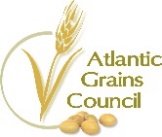 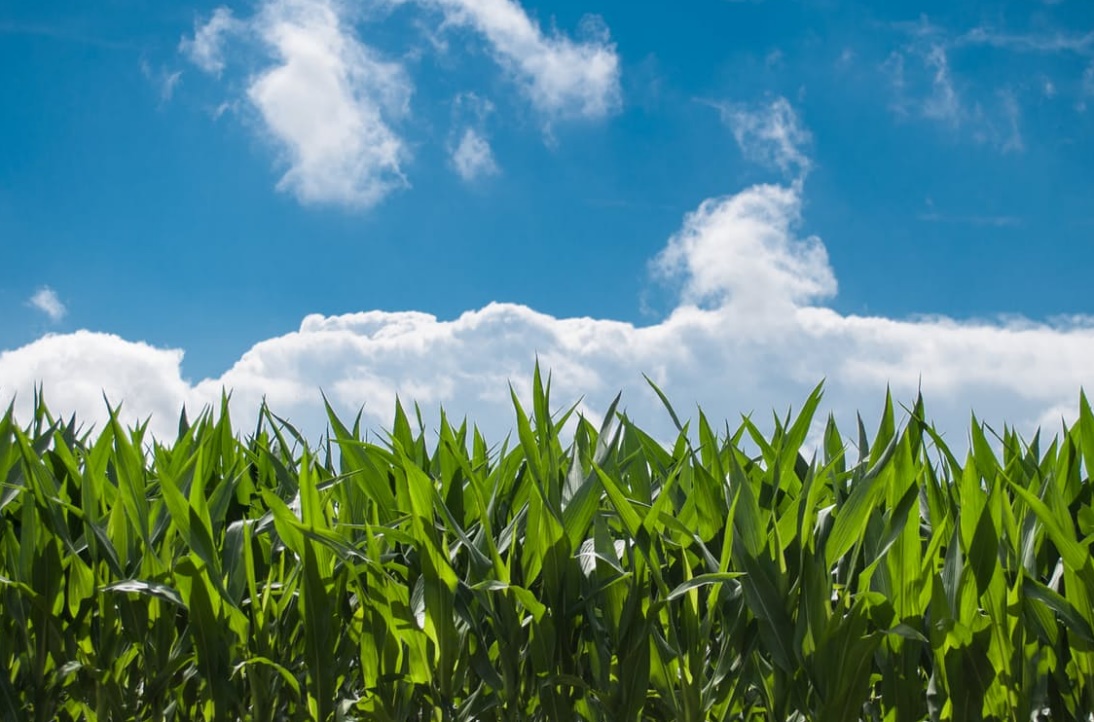 Corn is a popular crop in Canada with 3.6 million acres devoted to gain production with an addition 0.9 million acres used for silage in 2019. Grain corn, by tonnage, is the second largest cereal crop grown in Canada, with 13.4 million tonnes produced in 2019.In Atlantic Canada, a total of 71,000 acres were seeded to corn in 2018, representing approximately 22% of the area seeded to cereals and oilseeds in the region. The 38,100 acres devoted to grain production produced 115,500 tonnes and the 36,200 acres in silage provided an estimated 423,000 tonnes of silage. Nova Scotia is the leading corn producing province in the region. In 2019 grain corn resulted in an estimated on-farm value of $2.7 billion, representing 9% of total grain receipts in Canada. In Atlantic Canada the $23.7 million value of grain corn makes it the regions most valuable cereal crop. Currently, the Atlantic Grains Council is conducting on-farm trials on the impact of boron and sulphur on yield. Results will be published on the website as they become available. 